Pfarre Musterhausen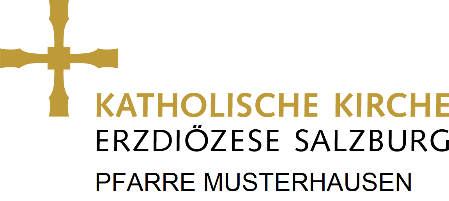 Name, Telefon und Mail der AnsprechpersonLiebe Begleitpersonen!Wir freuen uns, dass Sie sich bereit erklärt haben, sich an der Sternsingeraktion der Katholischen Jungschar in unserer Pfarre zu beteiligen! Erfahrungsgemäß ist es ein großes Erlebnis für die Kinder und Begleitpersonen, die Friedensbotschaft und den Segen für das Neue Jahr in die Häuser und Wohnungen zu bringen und dabei auch etwas gegen die Armut in der Welt zu tun. Der Segen wird so auch in anderen Teilen der Welt wirksam: Mit den Sternsinger-Spenden werden jährlich Menschen in Afrika, Asien und Lateinamerika unterstützt, die unsere Hilfe dringend benötigen. Wir bedanken uns ganz herzlich für Ihre Bereitschaft, die Kinder in unserer Pfarre beim Sternsingen zu begleiten..Herzlichen Dank und beste GrüßeHerr Pfarrer XY und das Sternsingerteam der Pfarre MusterhausenAnmeldung zur Sternsingeraktion mit Einverständniserklärung betreffend Fotos und Verwendung von DatenWir bitten Sie um Ihr Einverständnis zu nachfolgenden Punkten: Fotos: Ich bin einverstanden, dass meine Tochter / mein Sohn im Zusammenhang mit der Sternsingeraktion auf Fotos der Pfarre abgebildet werden darf. Diese Fotos dürfen mit Nennung des Vornamens für die Öffentlichkeitsarbeit der Pfarre verwendet werden (z.B. im Pfarrbrief, Schaukasten, auf der Homepage der Pfarre, in Räumlichkeiten der Pfarre, für die Weitergabe an Medien, …). Wir sichern dabei eine sorgfältige Auswahl der Bilder zu. einverstanden       nicht einverstanden Kontaktdaten: Wir dürfen Ihre Telefonnummer und E-Mail-Adresse für die Weitergabe von Informationen rund um die Sternsingeraktion verwenden.einverstanden       nicht einverstanden  Wir möchten darauf hinweisen, dass alle Aktivitäten nur unter Berücksichtigung der geltenden Maßnahmen zur Covid-19-Vorbeugung stattfinden können. Wir werden Sie über aktuelle Vorgaben laufend informieren.Diese Zustimmung kann jederzeit widerrufen werden, am besten schriftlich.Familienname, Vorname AdresseTelefonnummerE-MailOrt, DatumUnterschrift Erziehungsberechtigte/rund Jugendliche/r über 14 Jahre Unterschrift VertreterIn der Pfarreund Pfarrstempel